Российская  Федерация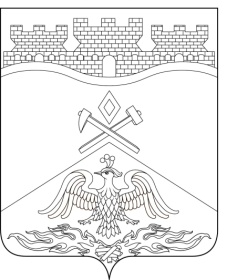 Ростовская  областьг о р о д   Ш а х т ы         ГОРОДСКАЯ ДУМАРЕШЕНИЕ № 39545-го заседания городской Думы города ШахтыПринято 25 июля 2023 годаО внесении изменений в Положение о присвоении звания «Почетный гражданин города Шахты» В целях минимизации наличного денежного обращения, городская Дума города ШахтыРЕШИЛА:Внести в Положение о присвоении звания «Почетный гражданин города Шахты», утвержденное решением городской Думы города Шахты от 23.04.2009№569, следующие изменения:1) в статье 2:а) в части 5 слова «, материальное поощрение в размере 5-кратного прожиточного минимума на душу населения в целом по Ростовской области» исключить;б) дополнить частью 5.1 следующего содержания:«5.1. Лицам, удостоенным звания «Почетный гражданин города Шахты», после вступления в силу решения городской Думы города Шахты выплачивается материальное поощрение в размере 5-кратного прожиточного минимума на душу населения в целом по Ростовской области.Выплата производится на счет лица, удостоенного звания «Почетный гражданин города Шахты», открытый в кредитной организации, в течение 5 дней со дня поступления денежных средств на лицевой счет Департамента труда и социального развития Администрации города Шахты.».Настоящее решение вступает в силу со дня его официального опубликования.Контроль за исполнением настоящего решения возложить на заместителя главы Администрации города Шахты О.В. Тхак и комитет городской Думы города Шахты по местному самоуправлению и молодежной политике (О.Н. Данилов).И.о. председателя городской Думы –главы города Шахты							               К. Корнеев25 июля 2023 годаРазослано: Министерству региональной политики и массовых коммуникаций Правительства РО, Администрации города Шахты, ДТСР г. Шахты, прокуратуре, СМИ, дело 